ATI Procurement Implementation Plan2014-2018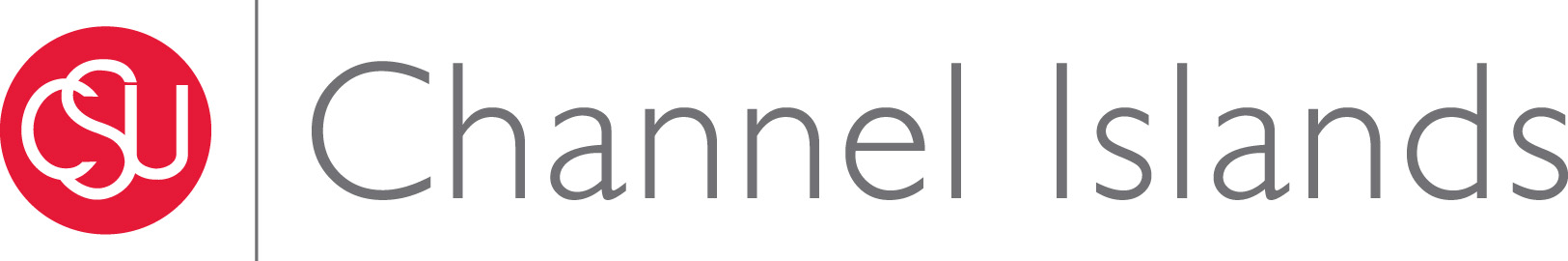 ApprovalApproved by:A. Michael BermanVice President for Technology & CommunicationApproval Date: 8/25/2014ContributorsA. Michael Berman, Vice President for Technology & Communication Peter Mosinskis, Director of IT StrategyValerie Patscheck, Director of Procurement & Contract ServicesCathy Strauch, Technical Contract SpecialistRevision HistoryGoalCurrent StatusNext Steps Goal 1: An ATI Electronic and Information Technology E&IT Procurement Plan, documents, forms, and other materials to support 508 procurements at the campus are created and published.Plan is scheduled to be published during Summer 2014Developed and published a document that defines what products are categorized as Section 508 E&IT procurementsDeveloped a documented rubric or process to determine the level/complexity of 508 evaluation that will be required for new procurements and/or renewalsDeveloped a process for all competitive bid procurements that require an evaluation of Section 508 complianceDeveloped a process for all non-competitive bid procurements that require an evaluation of Section 508 compliance; E&IT purchases may be made by Procurement only. Documented a process used to verify Voluntary Product Accessibility Templates (VPATs); at http://www.csuci.edu/ati/sla/ Utilize standard documentation for equally effective alternative access plans and pre-purchase process (was Pre-VPAT form). Review plan on an annual basis, and make updates as necessaryGoal 2: ATI procurement team is fully staffed with clearly defined roles for processing E&IT procurements.Wrote process guide for procuring E&IT products for Procurement staff and Division of Business & Financial Affairs (BFA) staff.Established a group that meets on a regular basis to discuss accessible procurement topics: Our Technical Contract Specialist attends the monthly ATI Community of Practice Calls, the ATI Network and the ATI Project Group.Identified contact person(s) and process for vendors, purchase requestors, and staff to ask questions about procurements: The  Technical Contract Specialist is the Procurement contact.Documented in writing who is responsible for each component of the accessible procurement process: see http://www.csuci.edu/ati/sla/ Procurement has hired an IT purchasing specialist to further support E&IT procurementsRegularly evaluate quantity of E&IT procurements to ensure sufficient staffing for expedient evaluation and completion. Goal 3: Process for exemptions to E&IT procurements.Established a process for granting exemptions: exemptions are granted via written authorization from the Vice President of Technology & Communication. Established a follow-up process for communicating with vendors and purchasers when a procurement is moved forward without total resolution of the accessibility status of the productDocument the exemption process, post it on public website, and have communicated process to campusDocument a process that ensures that supplementary accommodations can be put in place when exemptions are warrantedGoal 4: Equally Effective Access Plans are created for E&IT products that are not fully 508 compliant.CI has a documented process for creating equally effective alternative access plans (EEAAPs). Procurement office tracks all EEAAPs on Procurement shared drive. Establish a process to track whether accommodations are requested for a given EEAAPEstablish a process to ensure that accommodations are provided according to EEAAPGoal 5: All parties involved in E&IT procurement have been trained, and a continual training program is in place.Procurement provides training for all requestors of E&IT products.  Training is provided to support coordinators on an ad hoc basis. Director of Procurement and Contract Services presents a brief overview of ATI and E&IT procurements at each New Employee Orientation.The web page located at http://www.csuci.edu/ati/sla/ describes the process for procuring and implementing accessible technology product. Will work on updating & packaging training materials for regular distribution to E&IT requestors (e.g., training videos on web site and reminder emails)Develop communication plan to increase frequency of communication regarding E&IT purchasing awarenessEstablish a process to collect feedback from training (effectiveness, knowledge retention, etc.)Goal 6: All individuals on campus involved in the purchasing of goods are knowledgeable about Section 508 in the context of E&IT procurement.Procurement regularly communicates to vendors regarding Section 508 requirements for renewals and maintenance agreements as well as new purchases.  The Chancellor’s Office ATI department has developed RFP language that CI uses in RFPs and regular procurement efforts.The web page located at http://www.csuci.edu/ati/sla/ describes the process for procuring and implementing accessible technology product. Will work on updating & packaging training materials for regular distribution to E&IT requestors (e.g., training videos on web site and reminder emails)Goal 7: Continual evaluation process with standard forms and procedures. Feedback from the process along with direction is provided to training, outreach, and other groups involved in E&IT procurements.Standard forms are used to gather and document EEAAPs. Metrics regarding campus implementation are included in annual ATI procurement report and are submitted to Chancellor’s Office. Refine and gather metrics for each of the areas of E&IT procurement (procedures, staffing, exemptions, vendor plan/timeline for repair, equally effective access plans, experience, training, and outreach)Report metrics as part of annual procurement plan review process. Goal 8: Sufficient experience and expertise in completing E&IT procurements.CI obtains and reviews approximately 15 VPATs per year as part of purchasing. CI tracks E&IT procurements as part of reporting process. Best-effort testing of product compliance is completed as required and as resources permitAssure that new procurement employees are fully trained in CI’s accessible procurement processVersion #DateAuthorSummary of Changes1.28/25/2014Mosinskis1.08/4/2014MosinskisDraft reviewed with ATI procurement team